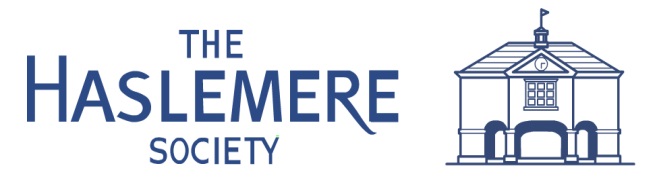 c/o 37  Stoatley Rise,Haslemere,Surrey,  GU27 1AG.28  August 2017.Planning Department,Waverley Borough Council,The Burys, GODALMING.           BY   EMAIL                                            Dear Sirs,                       Planning Application 2017/1346                                   Sturt Farm Development, Haslemere.Further to our letter dated 14 August we write to present to you our further reasons for objecting to this application which incorrectly assumes that application 2017/0512 (to which we also strongly object) has been approved. These reasons are as follows:- Bidwell’s letter dated 6 July 2017 submitted in support of the application states that the proposed relocation of the access road to the estate will have no adverse impact on the historic buildings or to the amenity of nearby residents and it will result in less impact on traffic in Sturt Road.These claims are totally wrong, disingenuous and spurious. Locating an access to 135 homes so much closer to the historic buildings than the position approved under 2014/1054 must impact more adversely on the setting of these cherished Grade II listed buildings. 1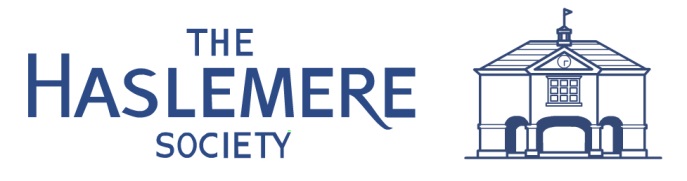 Having the estimated 650 vehicle movements per day pass closer to the existing residences compared to the approved access location will have a much greater adverse effect on the residents living in these houses.  The relocation of the access road will have exactly the same impact on Sturt Road traffic as the approved location. The volume of traffic entering and leaving the estate will not change.The Bidwell’s letter also refers to the necessity to have traffic lights on Sturt Road for a period of three weeks to facilitate the demolition of a short length of the existing retaining wall. This will be a minor period of disruption compared to the increased disturbance the local residents will experience indefinitely were the access relocation to be approved.The entrance and egress of the many HGVs and construction workers during the long construction period to build 135 houses and estate infrastructure passing closer to the historic buildings will certainly constitute a significant impairment in the quality of life of the local residents compared to the more distant access location already approved. Similarly the vibrations generated by the many HGVs pose a danger to the ancient and listed buildings.Section 6 of the Application Form importantly asks the applicant to state why he wishes to make the proposed changes to the listed conditions stipulated in the outline approval 2014/1054. The applicant has failed to offer any convincing reasons for changing the conditions. This failure to address and offer a convincing rationale on such an important matter constitutes a further reason for refusing this application.Whilst the application addresses outline approval conditions The Society also  expects a detailed planning application to be submitted for examination.Yours faithfully,          John   Greer (Vice Chairman, The Haslemere Society)